Пояснительная запискак отчету о выполнении государственного задания за 1 полугодие 2022 годаЧасть 1. Сведения об оказываемых государственных услугах.Раздел 1: Предоставление копий технических паспортов, оценочной и иной документации об объектах государственного технического учета и технической инвентаризации (показатель объема услуг на 2022 год - 28 000 единиц)Одним из видов деятельности БУ «Центр имущественных отношений» (далее также – Учреждение) является: «Предоставление копий технических паспортов, оценочной и иной документации об объектах государственного технического учета и технической инвентаризации» (далее – государственная услуга).Порядок предоставления копий технических паспортов, оценочной и иной документации об объектах государственного технического учета и технической инвентаризации утвержден приказами Департамента по управлению государственным имуществом Ханты-Мансийского автономного округа – Югры от 16.09.2016 № 20-нп «О порядке предоставления копий технических паспортов, оценочной и иной документации об объектах государственного технического учета и технической инвентаризации, размере платы за предоставление указанной документации, порядке взимания и возврата такой платы» (далее – Порядок), от 26.12.2016 № 24-нп «Об утверждении административного регламента предоставления государственной услуги по предоставлению копий технических паспортов, оценочной и иной документации об объектах государственного технического учета и технической инвентаризации» (далее – Административный регламент).В соответствии с государственным заданием Учреждением на 30 июня 2022 года исполнено 21 159 запросов, предоставлено информации о 27 264 субъектах права / объектах недвижимости, из них: - 2 230 запросов рассмотрено в рамках оказания государственной услуги в соответствии с положениями Порядка и Административного регламента. Из общего количества отработанных запросов Учреждением предоставлен 1 441 документ на сумму 2 603 627,00 рублей;- 17 488 межведомственных запросов (предоставлено информации в количестве 23 593 субъектах права/объектах недвижимости). В соответствии с положениями Порядка, данная информация предоставляется Учреждением безвозмездно по запросам органов и лиц, указанных в подпунктах 5-12 пункта 4 Порядка. Все запросы были рассмотрены в сроки, установленные Порядком и Административным регламентом.Ответственный исполнитель: Начальник отдела обеспечения сохранности и государственного учета документов Рошко Елена Владимировна, тел.: 37-89-86 доб. 104.Часть 2. Сведения о выполняемых работах. Раздел 1: Обеспечение сохранности и учет архивных документов (показатель объема работ на 2022 год – 702 640 единицы)В рамках выполнения данной работы БУ «Центр имущественных отношений» обеспечивается сохранность и учет 702 640 единиц архивных документов, из них 694 544 единицы составляет учетно-техническая документация об объектах государственного технического учета и технической инвентаризации.Ответственный исполнитель: Начальник отдела обеспечения сохранности и государственного учета документов Рошко Елена Владимировна, тел.: 37-89-86 доб. 104.Раздел 2: Проведение мероприятий, направленных на определение кадастровой стоимости объектов недвижимости в соответствии с положениями Федерального закона от 03.07.2016 № 237-ФЗ «О государственной кадастровой оценке» (показатель объема работ на 2022 год -565 655 единиц)	Деятельность по государственной кадастровой оценке объектов недвижимости, определение кадастровой стоимости объектов недвижимости, рассмотрение обращений, связанных с определением кадастровой стоимости осуществляется БУ «Центр имущественных отношений» в соответствии с Федеральным законом от 03.07.2016 № 237-ФЗ «О государственной кадастровой оценке» (далее – Закон о кадастровой оценке). Определение кадастровой стоимости объектов недвижимости в рамках проведения государственной кадастровой оценки объектов недвижимости (статья 14 Закона о кадастровой оценке).В соответствии с распоряжением Депимущества Югры от 22.12.2020 № 13-Р-2822 «О проведении государственной кадастровой оценки» в 2022 году Учреждением проводятся работы по определению кадастровой стоимости всех земельных участков, содержащихся в Едином государственном реестре недвижимости (далее - ЕГРН) по состоянию на 1 января 2022 года.Для целей определения кадастровой стоимости, филиалом ФГБУ «ФКП Росреестра» по УФО сформирован Перечень объектов недвижимости, подлежащих государственной кадастровой оценке в 2022 году, в который вошло 522 896 земельных участков.Согласно положений, установленных Методическими указаниями о государственной кадастровой оценке, Учреждением, в июне и 2 квартале 2022 года проводятся работы по расчету кадастровой стоимости земельных участков, подготовке проекта отчета.Определение кадастровой стоимости объектов недвижимости, в случае внесения в ЕГРН сведений о вновь учтенных и ранее учтенных объектах недвижимости, а также внесения изменений в ЕГРН о количественных и качественных характеристиках объектов недвижимости (статья 16 Закона о кадастровой оценке).В июне 2022 года в адрес Учреждения от филиала ФГБУ «ФКП Росреестра» по Уральскому федеральному округу для целей определения кадастровой стоимости поступали перечни объектов недвижимости.Представленные перечни объектов недвижимости, содержали сведения об объектах капитального строительства и земельных участках, отнесенных к категориям земель: земли особо охраняемых территорий и объектов, земли сельскохозяйственного назначения, земли промышленности.По результатам проведенного анализа, выявлены сведения об объектах недвижимости в количестве 4 292 единиц, в отношении которых внесенные изменения в ЕГРН о характеристиках объектов недвижимости, влекут за собой изменение их кадастровой стоимости. В порядке, предусмотренном Методическими указаниями о государственной кадастровой оценке, Учреждением в июне 2022 года определена кадастровая стоимость 4 292 объектов недвижимости.Всего за 2 квартал Учреждением определена кадастровая стоимость 13 715 объектов недвижимости.За 1 полугодие 2022 года Учреждением определена кадастровая стоимость 38 615 объектов недвижимости.Результаты определения кадастровой стоимости объектов недвижимости направлены в Управление Росреестра по Ханты-Мансийскому автономному округу – Югре и филиал ФГБУ «ФКП Росреестра» по Уральскому федеральному округу для внесения сведений о кадастровой стоимости объектов недвижимости в ЕГРН в срок, установленный Законом о кадастровой оценке.Сбор, обработка, систематизация и накопление информации, необходимой для определения кадастровой стоимости.Сбор, обработка, систематизация и накопление информации, необходимой для определения кадастровой стоимости осуществляется Учреждением в соответствии с Законом о кадастровой оценке, на основании распоряжения Депимущества Югры от 20.12.2021 № 13-Р-3159 «О проведении государственной кадастровой оценки».В целях накопления информации о данных рынка недвижимости Учреждением осуществляется сбор сведений о сделках (предложениях) по реализации объектов недвижимости. Сбор рыночной информации производится в границах 22 муниципальных образований (муниципальные районы и городские округа). За июнь 2022 года информация собрана по 5 952 объектам недвижимости. За 2 квартал 2022 года, информация собрана по 20 516 объектам недвижимости.Рассмотрение обращений.В соответствии со статьей 12 Закона о кадастровой оценке осуществляется рассмотрение деклараций о характеристиках объекта недвижимости. В июне и 2 квартале 2022 года БУ «Центр имущественных отношений» рассмотрена 1 декларация о характеристиках объекта недвижимости. Учреждением в соответствии со статьей 22.1. Закона о кадастровой оценке осуществляется рассмотрение заявлений об установлении кадастровой стоимости объектов недвижимости в размере их рыночной стоимости и принятие решений по ним. За июнь 2022 года завершено рассмотрение 87 заявлений об установлении кадастровой стоимости, а за 2 квартал 2022 года данный показатель составил - 210 заявлений.За июнь 2022 года было рассмотрено в соответствии со статьей 21 Закона о кадастровой оценке 1 обращение об исправлении ошибок, допущенных при определении кадастровой стоимости, за 2 квартал 2022 года - 4 обращения.В соответствии со статьей 20 Закона о кадастровой оценке Учреждением за июнь 2022 года было рассмотрено 2 обращения заинтересованных лиц, по которым предоставлены разъяснения, связанные с определением кадастровой стоимости 4 объектов недвижимости. За 2 квартал данные показатели составили - 17 обращений, разъяснения предоставлены в отношении 23 объектов недвижимости.Ответственный исполнитель: Заместитель директора Болдина Ирина Анатольевна, тел.: 37-89-84 доб. 126.        Раздел 3: Обеспечение оценки имущества (показатель объема работ на 2022 год – 500 штук)В 1 полугодии 2022 года организовано проведение оценки имущества в количестве 50 штук, из них: - 22 штуки - объекты недвижимого имущества;- 28 штук - объекты движимого имущества.Ответственный исполнитель: И.о. начальника отдела инвентаризации и обеспечения совершения сделок с имуществом Бурковская Анастасия Александровна, тел.: 37-89-85 доб.118.Раздел 4: Проведение инвентаризации государственного имущества казны, проверка целевого использования (показатель объема работ на 2022 год – 80 штук)В 1 полугодии 2022 года проведено 74 мероприятия, из них:- 64 мероприятия по проведению проверок целевого использования государственного имущества казны;- 10 мероприятий по проведению инвентаризации государственного имущества казны.Ответственный исполнитель: И.о. начальника отдела инвентаризации и обеспечения совершения сделок с имуществом Бурковская Анастасия Александровна, тел.: 37-89-85 доб. 118.Раздел 5: Выполнение кадастровых работ (показатель объема работ на 2022 год – 117 штук)За 1 полугодие 2022 года Учреждением проведены кадастровые работы в отношении 96 объектов, их них:- 56 объектов - подготовлены технические планы;- 5 земельных участков - подготовлены межевые планы;- 30 объектов - подготовлены заключения кадастрового инженера;- 5 объектов – подготовлены акты обследования.Работы по исполнению государственного задания выполняются в системе высокоточного позиционирования с применением GNSS приемника JAVAD Triumph-1, региональной геодезической сети специального назначения «Сеть станций высокоточного спутникового позиционирования Ханты-Мансийского автономного округа – Югры» и с применением аэрофотосъемочных работ с использованием квадрокоптера DJI Inspire 2.Ответственный исполнитель: И.о. начальника отдела кадастровых работ, развития и сопровождения геоинформационных систем Истомина Ирина Николаевна, тел.: 32-14-44.Раздел 6: Обеспечение государственной регистрации прав в отношении имущества (показатель объема работ на 2022 год -150 единиц)За 1 полугодие 2022 года Учреждением проведена государственная регистрация права собственности Ханты-Мансийского автономного округа - Югры в отношении 105 объектов, из них: - 27 земельных участков;- 71 объекта капитального строительства;- 7 объектов недвижимости, права на которые прекращены. Ответственный исполнитель: И.о. начальника отдела кадастровых работ, развития и сопровождения геоинформационных систем Истомина Ирина Николаевна, тел.: 32-14-44.Раздел 7: Обеспечение ликвидации имущества (показатель объема работ на 2022 год – 100 единиц).В 1 полугодии 2022 года Учреждением проводились работы, направленные на обеспечение утилизации и ликвидации 53 единиц имущества. С целью реализации данного вида работ Учреждением заключено 5 государственных контрактов.Ответственный исполнитель: Начальник административного отдела Муратова Светлана Сергеевна, тел.: 32-24-23.Раздел 8: Обеспечение предоставления имущества в аренду или безвозмездное пользование (показатель объема работ на 2022 год –200 штук)В 1 полугодии 2022 года Учреждением организованы и проведены торги в количестве 8 аукционов на 44 лота, из них:-  42 лота -  торги не состоялись (34 лота - ввиду наличия единственного участника, 6 лотов - ввиду отсутствия заявок, 2 лота - состав документов не соответствует требованиям Приказа ФАС № 67);- 2 лота – торги признаны состоявшимися.Ответственный исполнитель: И.о. начальника отдела инвентаризации и обеспечения совершения сделок с имуществом Бурковская Анастасия Александровна, тел.: 37-89-85 доб. 118.	Раздел 9: Обеспечение сохранности и надлежащего использования имущества, находящегося в собственности Ханты-Мансийского автономного округа-Югры (показатель объема работ на 2022 год – 50 штук)		В 1 полугодии 2022 года Учреждением была обеспечена сохранность 17 транспортных средств, находящегося в собственности Ханты-Мансийского автономного округа - Югры.		Ответственный исполнитель:		Начальник административного отдела Муратова Светлана Сергеевна, тел.: 32-24-23Директор                                                                                                  Ю. М. СеменковаИсполнитель: Экономист 1 категорииОтдела планирования и размещения закупокУлитина И.У.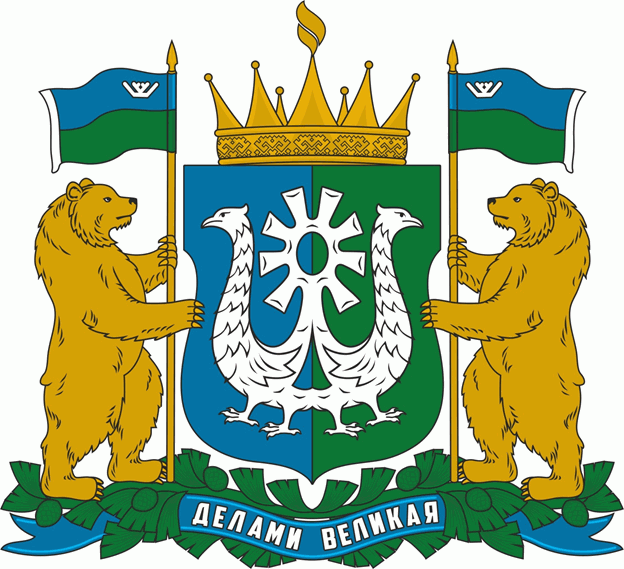 